附錄二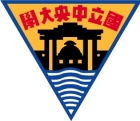 國立中央大學109學年度大學個人申請入學第二階段面試場次申請表申請考生簽名：　　　　　　　　　　　　　　　日期：109年    月　　日申請學系考生姓名109學測應試號碼身分證號碼聯絡電話希望安排場次□ 第1場□ 第2場※請依各學系規定勾選。註：實際安排情況依各學系作業為準，如無法完全符合考生需求請諒察。□ 第1場□ 第2場※請依各學系規定勾選。註：實際安排情況依各學系作業為準，如無法完全符合考生需求請諒察。□ 第1場□ 第2場※請依各學系規定勾選。註：實際安排情況依各學系作業為準，如無法完全符合考生需求請諒察。選擇該場次原因□與本校　　　　　　　　  　　　　　　學系時間衝突□與他校時間衝突，請敘明學校及學系名稱：                   大學                        學系□其他(請說明)：                                     □與本校　　　　　　　　  　　　　　　學系時間衝突□與他校時間衝突，請敘明學校及學系名稱：                   大學                        學系□其他(請說明)：                                     □與本校　　　　　　　　  　　　　　　學系時間衝突□與他校時間衝突，請敘明學校及學系名稱：                   大學                        學系□其他(請說明)：                                     ※注意事項：1.請考生依報考學系之「指定項目甄試說明」(p.13-48)，於規定時間內將本表傳真或E-mail至學系，以利安排。傳真後務必致電學系確認，避免傳真未成功或不清楚等影響考生權益之情況。2.各場次時間範圍依學系之訂定。僅受理場次的申請，不作時間調整。3.若經查證申請考生並無面試時間重疊之事實，將逕行取消考生之申請，考生不得異議。4.為顧及全體考生之權益及公平性，考生面試場次公告後，不得要求更改。※注意事項：1.請考生依報考學系之「指定項目甄試說明」(p.13-48)，於規定時間內將本表傳真或E-mail至學系，以利安排。傳真後務必致電學系確認，避免傳真未成功或不清楚等影響考生權益之情況。2.各場次時間範圍依學系之訂定。僅受理場次的申請，不作時間調整。3.若經查證申請考生並無面試時間重疊之事實，將逕行取消考生之申請，考生不得異議。4.為顧及全體考生之權益及公平性，考生面試場次公告後，不得要求更改。※注意事項：1.請考生依報考學系之「指定項目甄試說明」(p.13-48)，於規定時間內將本表傳真或E-mail至學系，以利安排。傳真後務必致電學系確認，避免傳真未成功或不清楚等影響考生權益之情況。2.各場次時間範圍依學系之訂定。僅受理場次的申請，不作時間調整。3.若經查證申請考生並無面試時間重疊之事實，將逕行取消考生之申請，考生不得異議。4.為顧及全體考生之權益及公平性，考生面試場次公告後，不得要求更改。※注意事項：1.請考生依報考學系之「指定項目甄試說明」(p.13-48)，於規定時間內將本表傳真或E-mail至學系，以利安排。傳真後務必致電學系確認，避免傳真未成功或不清楚等影響考生權益之情況。2.各場次時間範圍依學系之訂定。僅受理場次的申請，不作時間調整。3.若經查證申請考生並無面試時間重疊之事實，將逕行取消考生之申請，考生不得異議。4.為顧及全體考生之權益及公平性，考生面試場次公告後，不得要求更改。